РЕШЕНИЕот 29.12.2015 г.  №  177 с. Усть-НицинскоеОб установлении дополнительных к установленным Налоговым кодексом Российской Федерации оснований признания безнадежными к взысканию недоимки по местным налогам, задолженности по пеням и штрафам по этим налогамВ соответствии со статьей 59 Налогового кодекса Российской Федерации, с Федеральным законом от 06.10.2003 N 131-ФЗ "Об общих принципах организации местного самоуправления в Российской Федерации", руководствуясь  Уставом Усть-Ницинского сельского поселения, Дума Усть-Ницинского сельского поселения  РЕШИЛА:1. Установить дополнительные основания признания безнадежными к взысканию недоимки по местным налогам, задолженности по пеням и штрафам по этим налогам:1) истечение установленного законодательством Российской Федерации о налогах и сборах срока взыскания недоимки по отмененным местным налогам (сборам), а также задолженности по пеням и штрафам по этим налогам (сборам);2) истечение установленного законодательством Российской Федерации о налогах и сборах срока взыскания недоимки по земельному налогу, задолженности по пеням и штрафам по данному налогу с организации, не представившей в регистрирующий орган сведения в порядке и сроки, предусмотренные пунктом 3 статьи 26 Федерального закона от 8 августа 2001 года N 129-ФЗ "О государственной регистрации юридических лиц и индивидуальных предпринимателей";3) истечение трех лет с момента вынесения судом решения о взыскании недоимки и задолженности по пеням и штрафам по земельному налогу с физических лиц и налогу на имущество с физических лиц, в отношении которых проведена процедура взыскания, установленная законодательством Российской Федерации, однако результаты по погашению задолженности не получены;4) смерть физического лица или объявление его умершим в порядке, установленном законодательством Российской Федерации, и неполучение его наследниками в течение трех лет со дня открытия наследства в порядке, установленном законодательством Российской Федерации, свидетельства о праве на наследство - в части недоимки по земельному налогу и (или) налогу на имущество физических лиц, а также задолженности по пеням и штрафам по этим налогам, образовавшимся до дня открытия наследства;5) истечение установленного законодательством Российской Федерации о налогах и сборах срока взыскания недоимки по земельному налогу и (или) налогу на имущество физических лиц, а также задолженности по пеням и штрафам по этим налогам с физического лица.2. Перечень документов, подтверждающих наличие дополнительных оснований признания безнадежными к взысканию недоимки по местным налогам, задолженности по пеням и штрафам по этим налогам, установленных пунктом 1 настоящего Решения, устанавливается администрацией Усть-Ницинского сельского поселения.        3. Настоящее решение подлежит официальному опубликованию в «Информационном вестнике Усть-Ницинского сельского поселения» и размещению на официальном сайте Усть-Ницинского сельского поселения в сети «Интернет»4. Рекомендовать Межрайонной инспекции Федеральной налоговой службы N 13 по Свердловской области ежеквартально, не позднее 20 числа месяца, следующего за отчетным кварталом, направлять обобщенную информацию о списании безнадежной к взысканию задолженности в администрацию Усть-Ницинского сельского поселения.   5. Контроль за исполнением настоящего решения возложить на постоянно действующую депутатскую комиссию по экономическим вопросам (председатель Шмелева Е.В.)Глава Усть-Ницинскогосельского поселения                                                                          К.Г. Судакова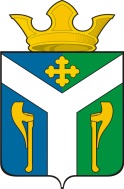 ДУМАУсть – Ницинского сельского поселенияСлободо – Туринского муниципального районаСвердловской области